First examTawjihiUnit six         المستوى الرابع                                                                                  Read the following text carefully, and then answer all the questions that follow. Your answers should be based on the text.  (12 points)              A few years ago, as many as 1,000 schools across the USA started making school years longer by adding up to ten extra days to the school year or by making each school day longer by half an hour. This was because it was found that secondary school students in the USA and the UK were spending the least time at school, with an average school year of 187 days. The typical Jordanian school year is longer than this. However, none of these are nearly as long as the school years in countries like Japan and South Korea. South Koreans attend school for 220 days per year, and in Japan, the school year numbers 243 days.  	     According to a study by the Organization for Economic Co-operation and Development (OECD), students in Japan, Indonesia and South Korea spend the most time studying in the world. They want to learn as much as they can to ensure excellent exam grades. They go to school for about nine hours, although this includes optional after-school tuition and activities. They also spend about three hours on homework every day, which is three times as much as many other countries. Their high academic achievements do suggest that the longer you study, the better you do in final exams.         In Finland, however, students are usually given less than half an hour of homework per night, and they attend school for fewer and shorter days than 85% of other developed nations. Despite this, they achieve top marks in subjects like Math and Science. In addition, most students also speak at least two, and often three, languages fluently.     The contradictory views of the study suggest 35 that the number and length of school days is not the only factor in determining whether students will succeed at school or not.According to the text, Quote the sentence which indicates the reason why some American schools started extending School years.  (2 points)……………………………………………………………………In which countries do students spend the most time studying in the world ?(2 points)....................................................................................................................................................................................................................................................................................Find a word in the text which means 'obligatory, required'………………..   ( 1 point)What does the underlined pronoun 'they' refer to?.................................   (1 point)- What do the contradictory views of the study suggest?    (2 points)………………………………………………………………………………………………………………………………………………………………….............................B.CRITICAL THINKING. (4 points)Longer school day would result in better grades for most students. Think of this statement , and in two sentences , write your point of view. (2 points)……………………………………………………………………………………………………………………………………………………………………………………………………………………………………………………………………………………..   Finland's fewer and shorter school days don't have a negative effect on students''     achievement. Think of this statement, and in two sentences, write your point of view.(2 points)………………………………………………………………………………………………………………………………………………………………………………………………………………………………………………………………………………………………Question Two : ( 14 points)Complete the sentences with the words from the box . One word is not needed. (8 points)          make ,  get cold feet   ,Linguistics  , tuition  , minorityShe was nervous to climb the huge mountain, so she…………………... Studying…………………lets me focus on my love of language in an analytical way.  A lucky ……………… live in property that their parents have bought for them. I need to organize my time better. I think I'll…………….. a start..Read the following sentence, then answer its question (2 points)You need to remain cheerful in difficult situations. The exam won't be as hard as you think.  Replace the underlined phrase with a suitable body idiom that gives the same meaning.……………………………………………………………………………………………..Choose the suitable item from those given to complete each of the following sentences.(4 points)Congratulation! Not many people……………………….such high marks.achieve                              achieved                         achievementIt's amazing to watch the…………………………….of a baby in the first year of life develop                                   development                    developingQUESTION NUMBER THREE(12 points) Look at the diagram of after-school classes and complete the sentences with the phrases in the box.(6 points)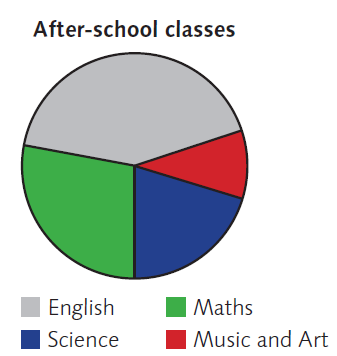 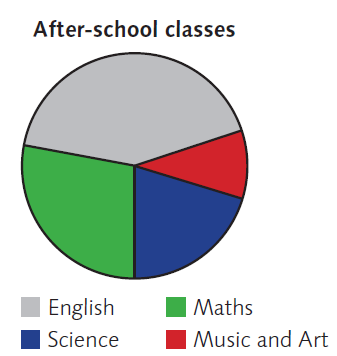 English is -------------------studied subject.-----------------studied subjects are Music and Art.There are--------------------- students studying Science as Math.Maths is------------- popular than Science, but--------popular than English.Students don’t like doing Music and Art -----------------they like doing Maths.Neither Maths nor Science are-------------------- English.B.Complete each of the following items.( 4 points)1.Neither Maths nor Science is as popular as English.English……………………………………………….2.Jordanian children can leave school one year earlier than English.English children…………………………………………..C.Read the sentence and answer the following question (2points)Italian food is better than American food. What is the function of better? ……………………………………………………………………………QUESTION NUMBER FOUR: (12 points)EDITING        (3 points)Correct the mistakes in the following paragraph. There are one grammatical mistakes , one punctuation mistake and one spelling mistakeThese schools often specialize in one area; whilst understanding that the same board range of skills and qualifecations should being made available to all young people.                                                             2-                                                     3-   Guided writing .      (2 points)Write two sentences about how to revise for your exams using appropriate linking words  C.Free Writing: (7 points)Write a blog post for your school's website about health and fitness for busy people.THE ENDMO'ATH BASHTAWIEas popular asmorelessnot as manythe mostthe leastas much asas many               How to revise for examsDraw up a revision time tableWork out when you are going to work on each subject.Taking frequent breaks to help concentration to return.Eat as much fresh fruit and vegetables as you can.